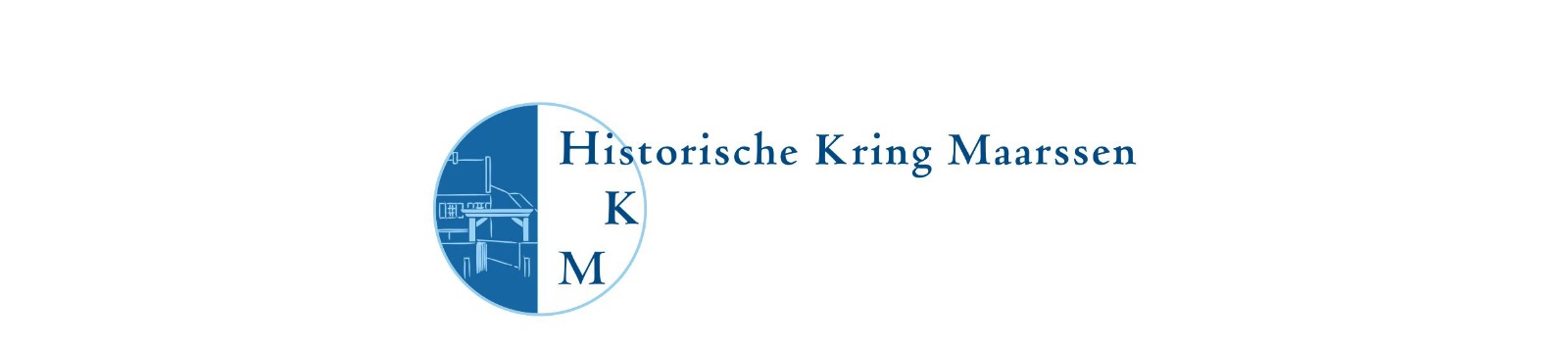 JAARVERSLAG VAN DE HISTORISCHE KRING MAARSSEN OVER 2018Een woord vooraf van onze voorzitter Michel van SchaikOp de 47e ledenvergadering van de HKM zullen de leden gevraagd worden in te stemmen met de voordracht van het bestuur om vicevoorzitter Ron Moers als nieuwe voorzitter van de HKM te benoemen. Daarmede komt dan voor mij, op eigen verzoek, een einde aan een korte doch mooie periode als voorzitter. In de tijdsperiode dat ik voorzitter mocht zijn van deze vereniging is wel duidelijk geworden dat de HKM een stevige kern van goede vrijwilligers heeft en de vereniging een belangrijke plaats inneemt binnen Maarssen en omgeving. De deskundige inbreng vanuit de HKM wordt binnen Stichtse Vecht breed gewaardeerd. Met veel plezier heb ik een bijdrage mogen leveren en heb ik vele vrienden opnieuw leren kennen. De reden waarom ik nu afzie van een volgende periode als voorzitter heeft vooral te maken met mijn veranderde privéomstandigheden. Het was een moeilijk besluit, maar genomen in de wetenschap dat er een goede kandidaat is voor het voorzitterschap in de persoon van Ron Moers. Hij heeft bestuurlijke kwaliteiten en is een kenner van de lokale/regionale geschiedenis. Dat is van groot belang nu een aantal bestuursleden uit de oprichtings- en pioniersperiode van de HKM geleidelijk afscheid van ons gaat nemen. Met de benoeming van Ron Moers als nieuwe voorzitter van onze mooie vereniging is de continuïteit ook in dit opzicht op uitstekende wijze verzekerd.                                                                                              Terugkijkend op 2018 zou ik dit jaar willen kenmerken met de slogan ‘door samen werken, samen sterker’. Dit verslag laat zien welke activiteiten de HKM - waar nodig en mogelijk in samenwerking met anderen - in 2018 heeft ondernomen. Ik ga helaas weg als voorzitter, maar ik blijf natuurlijk een enthousiast lid van de HKM.   Activiteiten dagelijks bestuurHet dagelijks bestuur kwam dit jaar tien keer bijeen ter voorbereiding van de vergaderingen van het algemeen bestuur. Ook vond er een extra vergadering van het dagelijks bestuur plaats ter voorbereiding van de Algemene Ledenvergadering. In het verslagjaar werden vele onderwerpen ter vaststelling of ter voorbereiding voor behandeling in het algemeen bestuur besproken. We lichten er één in het bijzonder uit als voorbeeld van ons streven naar samenwerking. Het betreft de samenwerking met het Vechtstreekmuseum en de andere historische kringen van de Stichtse Vecht. De voorzitter van de HKM heeft in aansluiting op een kennismakingsgesprek met de voorzitters van de historische kringen Breukelen en Loenen het initiatief genomen voor de oprichting van een regionaal stuur- en werkgroep betreffende historisch militair erfgoed in de Stichtse Vecht, in het bijzonder de Nieuwe Hollandse Waterlinie (NHW). De coördinator van het expertteam NHW van de provincie Utrecht ondersteunt de werkgroep in haar activiteiten. Door deze samenwerking ontstaan nauwere contacten met de historische kringen van Breukelen en Loenen en met de gemeente Stichtse Vecht en de provincie Utrecht.Andere belangrijke zaken die in het bestuur aan de orde kwamen:- Opstelling reactie op de brief van de Gemeente Stichtse Vecht (24/11/2017) betreffende het Jaagpad Op Buuren.                                                                      - Deelname van de HKM aan de besprekingen betreffende een gemeentelijke ‘Inventarisatie van de karakteristieke panden’ in Stichtse Vecht.                                                                       - Reactie van de HKM op de gewijzigde vaststelling bestemmingsplan Maarsseveense Plassen.                                                                                             - Regionaal projectplan Nieuwe Hollandse Waterlinie (NHW) ‘Weerbaar Water’, de begroting en het communicatieplan.                                                                      - Aanvraag financiële ondersteuning voor het regionaal project NHW ‘Weerbaar Water’ bij diverse organisaties.                                                         - Subsidieaanvraag ten behoeve van de archeologische markt te houden op 14 okt. 2018 te Maarssen.   - Subsidieaanvraag voor de Open Monumenten Dagen 2018 en 2019 bij gemeente Stichtse Vecht en het nemen van een beslissing inzake het overhevelen van het budgetbeheer OMD van de gemeente naar de HKM.                                                                                                                     - Opstelling privacy-beleid HKM in het kader van de nieuwe Privacywet AVG (Algemene Verordening Gegevensbescherming).                                                                                                           - Opstelling van een Nota vrijwilligersbeleid HKM, mede in kader van de wet AVG.                                        - Betrokkenheid van de HKM (in samenwerking met de Stichting Vrienden H. Hart Kerk) bij de restauratie van het graf van Maria Dommer en de onthulling hiervan.                                                                                                        - Aanvraag van een Koninklijke onderscheiding voor mw. Nel van Haaften vanwege bijzondere verdiensten.                                                                               - Initiatief van de HKM voor een kennismakingsbijeenkomst met wnd. burgemeester Van Mastrigt en de besturen van de Historische Kringen Loenen, Breukelen en Maarssen en het Vechtstreekmuseum.                                                                             - Initiatiefvoorstel van Ria Tijhuis voor de opstelling van een Canon van de geschiedenis van Maarssen als jubileumboek 50 jaar HKM.  - Instemming met subsidieaanvragen en een financiële bijdrage ten behoeve van een toekomstige uitgave van een boek over de verdwenen buitenplaats ‘Elsenburg. - Verzoek van de penningmeester om wegens veranderde privéomstandigheden uit te kijken naar een vervanger voor het beheer van de financiën en de ledenadministratie.                                                                                              - Mededeling van de voorzitter dat hij vanwege veranderde privéomstandigheden op de algemene ledenvergadering in 2019 zal aftreden en niet meer beschikbaar zal zijn als voorzitter.- Notitie van de Commissie voorzitterschap ‘De Kring op weg naar een nieuw hoofdstuk in zijn bestaan’ als leidraad voor het voorzien in de vacature van de voorzitter en de penningmeester en de werving van vrijwilligers voor de werkgroepen.                                                                     - Voordracht van Ron Moers als nieuwe voorzitter van de HKM ter instemming Algemene Ledenvergadering 2019.                                                                          - Voordracht van Hans van Bemmel voor nominatie als Vrijwilliger van het jaar in de Stichtse Vecht.                                                                                        - Nieuw contract met Topic, verantwoordelijk voor opmaak en druk van het Periodiek, als gevolg van de AVG en de opstelling van te volgen privacyregels bij opmaak en druk van het Periodiek.                                                                                 - Begroting van Topic voor 2019 met kostenverhoging goedgekeurd.                             -LedentalIn het verslagjaar is het ledental van de Kring licht gestegen (+ 2,4%). Het jaar 2018 werd afgesloten met 1055 leden. Op 31-12-2017 bedroeg dit aantal 1030.Activiteiten1.Lezingen en evenementenLezing ‘Vier eeuwen tafelcultuur’ op donderdag 11 januari 2018Jet Pijzel schetste deze tafelcultuur aan de hand van talloze minder bekende afbeeldingen van etende gezelschappen, getekende tafelschikkingen en gereconstrueerde fraai gedekte tafels. De lezing ging over tafellinnen, porseleinen serviesgoed, glas en zilver waarmee werd gedekt; over exquise gerechten en indrukwekkende tafeldecoraties, over de bijbehorende meubels en het bedienend personeel in livrei. Maar ook over allerlei in onze ogen grappige en interessante wetenswaardigheden. Lezing voor de bewoners van Op Buuren op donderdag 15 februari 2018Waarom heet de wijk eigenlijk Op Buuren? En wie was Homan van der Heiden? Wat hebben namen als Reineke van Stuwe, Marie van Zeggelen en Klap te maken met Op Buuren, Maarssen of de Vechtstreek? Hans van Bemmel nam ons op deze wijze mee naar de rijke geschiedenis van Op Buuren en de Vechtstreek.Algemene ledenvergadering HKM en herhaling lezing door Hans van Bemmel over de straatnamen in Op Buuren op donderdag 8 maart 2018Lezing ‘Maarssen op de kaart en vanuit de lucht’ op donderdag 19 april 2018Aan de hand van oude en ook bijzondere kaarten en luchtfoto’s nam Hans van Bemmel ons mee in de geschiedenis van de manieren waarop Maarssen op de kaart is gezet. Ook werd duidelijk op welke wijze het gebied zich geografisch heeft ontwikkeld door de eeuwen heen. De oudste kaart die hij kon laten zien is van 1628. Er is al een kaart bekend van 1470, maar daar was geen afbeelding van beschikbaar. In de vele eeuwen daarvoor zijn natuurlijk ook kaarten en plattegronden gemaakt. Voor dit gebied hebben we daarvan helaas geen voorbeelden. Jaarmarkt Maarssen-Dorp op zaterdag 2 juni 2018Op deze dag vond weer de jaarmarkt plaats in Maarssen. De kraam van de HKM werd goed bezocht en er werden diverse boeken verkocht. We mochten op deze dag ook weer een aantal nieuwe leden inschrijven.Lezing bij de opening van de gerestaureerde molen ‘Polder Buitenweg’ op zaterdag 9 juni                                                                 door Ron Moers Op zaterdag 9 juni is de in 2016 afgebrande Buitenwegse molen (1830) weer in bedrijf gesteld. Namens de HKM heeft Ron Moers ’s-middags een korte presentatie gehouden over de ontwikkeling van het gebied door de eeuwen heen en de noodzaak om vanaf de 17de eeuw met behulp van windmolens het waterpeil te verlagen. Het is een uniek ensemble. Twee molens met bijbehorende sluizen en watergangen gelegen in het komkleigebied tussen de stroomrug van de Vecht en de middeleeuwse ontginningsas ‘De groene weg’. Maar het ensemble is ook onderdeel van de Nieuwe Hollandse Waterlinie waarbij de sluis van de molen Buitenweg op aanwijzing van de genie is aangepast. Ook de drie in de directe nabijheid gelegen groepsschuilplaatsen zijn oude stille getuigen van de NHW.De restauratie van de Buitenwegse molen was belangrijk zodat we ook in de toekomst het gehele verhaal kunnen blijven vertellen. Tienhoven Toont op zaterdag 29 september 2018Op deze dag waren we zoals elke 2 jaar weer aanwezig in Tienhoven met de kraam van de HKM.‘Arie de Zwart’ lezing op donderdag 4 oktober 2018Als eerbetoon aan Arie de Zwart heeft de Kring besloten ieder jaar een Arie de Zwart-lezing te (laten) houden rond zijn verjaardag.  Dit was de eerste lezing in de reeks. Luc Kooijmans schetste deze avond de geschiedenis van de familie Huydecoper met bijzondere aandacht voor de problemen die zich voordeden bij de erfopvolgers van Joan Huydecoper (1599-1661). Joan Huydecoper, de stichter van de vele buitenplaatsen in Maarssen, was in de 17e eeuw Heer van Maarsseveen en Neerdijk. De Huydecopers hebben vanaf het begin van de 17e eeuw tot in de eerste helft van 20e eeuw in Maarssen gewoond op Goudestein. Het was een vooraanstaande regentenfamilie en leden ervan waren vele malen burgemeester van Amsterdam.Piet Bakker Buitendag op zaterdag 27 oktober 2018Op deze dag was de Kring weer aanwezig. Deze jaarlijks terugkerende dag bij het Vredegoed museum in Tienhoven heeft altijd het karakter van een gezellig samenzijn. Lezing ‘BOERen ERFGOED’ op donderdag 29 november 2018Het boerenland en de boerenerven vormen een belangrijk deel van ons cultureel erfgoed. Dit erfgoed staat helaas onder druk. Boeren stoppen, agrarisch land wordt natuur, de koeien verdwijnen uit het landschap, historische gebouwen verliezen hun functie. Tijdens de lezing vertelde Marina Laméris (architectuurhistorica) wat de betekenis en de waarde is van het boerenerfgoed. Wat is er zo bijzonder aan de boerenerven? De langhuisboerderij, het boenhok, het zomerhuis, de knotbomen: allerlei aspecten van de historie van het erf en het boerenbedrijf komen aan bod, alsmede de toekomstmogelijkheden van de boerderij, het beleid, en het belang van het behoud van ‘rommelerven’ en bijgebouwen, zoals hooibergen.2. Jaarlijkse excursie op zaterdag 26 mei 2018 Dit jaar was het reisdoel de stad Zierikzee en het Watersnoodmuseum in Ouwerkerk, beide op Schouwen-Duiveland. In groepen onder leiding van een stadsgids werd het mooie stadje Zierikzee bekeken. Na de lunch werd een bezoek gebracht aan het Watersnoodmuseum.Dit jaar is het 65 jaar geleden dat de grote ramp van 1 februari 1953 zich voltrok. In vier caissons wordt het indrukwekkende verhaal van het breken van de dijken, de wederopbouw en de Deltawerken verteld. Het was een gezellige en interessante excursie. Met dank aan Tineke Barneveld en Ria Tijhuis voor de voortreffelijke organisatie van de dag.3. Open Monumenten Dagen op zaterdag 8 en zondag 9 september 2018Ook dit jaar organiseerden de historische kringen van Maarssen, Breukelen en Loenen weer de Open Monumenten Dagen in de gemeente Stichtse Vecht. Dit jaar met bijzondere aandacht - gezien het thema ‘In Europa’ - voor de forten van de nieuwe Hollandse Waterlinie (NHW). Ruim 1500 bezoekers bezochten de vijftien opengestelde monumenten in Maarssen en omgeving. De dag werd afgesloten in het park Goudestein. Daar werd ook de Bronzen Troffel uitgereikt voor de meest geslaagde restauratie van een monument in 2018 in de gemeente Stichtse Vecht. De prijs werd toegekend aan de wipwatermolen in de polder Buitenweg te Oud-Zuilen. Tijdens de bijeenkomst vond ook de opening plaats van een reeks van activiteiten in de komende jaren rond de Nieuwe Hollandse Waterlinie. In 2020 hoopt de Nieuwe Hollandse Waterlinie op de Unesco werelderfgoedlijst geplaatst te worden.4. Werkgroepen binnen de KringWerkgroep Archeologie/PlanologieIn het afgelopen jaar is er een voorzichtige start gemaakt met de werkgroep archeologie en planologie. Er is nagedacht over hoe we onze leden kunnen interesseren voor de activiteiten van deze werkgroep. Van belang is ook de vraag vanuit de gemeente of de historische kringen Loenen, Breukelen en Maarssen een rol kunnen en willen spelen binnen het werkveld archeologie. De leden zouden dan bijvoorbeeld in samenwerking met de gemeente, mee kunnen helpen bij toekomstige (nood)opgravingen. Op de agenda voor komend jaar staan in ieder geval de volgende aandachtspunten: - Intensivering van de samenwerking met de gemeente en de historische kringen van Breukelen en Loenen.- De organisatie van een kleine excursie voor leden die geïnteresseerd zijn in archeologie en die willen deelnemen aan deze werkgroep. Gedacht wordt aan DomUnder (Utrecht), Below the surface (Amsterdam) en Archeocare.- Het maken van een inventarisatie van mogelijke onderzoeklocaties met behulp van de archeologische waardenkaart en onze lokale gebiedskennis.- Deelname aan de activiteiten van Naerdincklant. Deze afdeling van de Archeologische Werkgemeenschap voor Nederland (AWN) richt zich op het gebied tussen de rivieren Vecht en Eem.De werkgroep heeft ook besloten aandacht te gaan geven aan de planologische ontwikkelingen in Maarssen en omgeving. De naam van de werkgroep werd daarom veranderd in werkgroep Archeologie/ Planologie. In dat kader werd onder andere deelgenomen aan de besprekingen betreffende een gemeentelijke Inventarisatie van de karakteristieke panden in Stichtse Vecht. Voorts werd een reactie gegeven op het gewijzigde bestemmingsplan Maarsseveense Plassen en t.a.v. het bebouwingsplan voor de locatie van de Volkswagengarage in het centrum van het dorp werd een zienswijze ingediend.         Werkgroep Nieuwe Hollandse WaterlinieWeerbaarWater is het project van de drie historische kringen van Loenen, Breukelen en Maarssen waarbij in 2019 en 2020 de Nieuwe Hollandse Waterlinie onder de aandacht van de inwoners van onze gemeente gebracht wordt. In het afgelopen jaar zijn de meeste plannen inmiddels gesmeed en zijn de benodigde financiële middelen gevonden. De Nieuwe Hollandse Waterlinie is genomineerd om - als uitbreiding op de Stelling van Amsterdam - het predicaat UNESCO Werelderfgoed te krijgen.De Nieuwe Hollandse Waterlinie is een negentiende-eeuwse verdedigingslinie waarbij grote delen van het land 30 tot 60 cm onderwater (inundatie) gezet kon worden waardoor de vijand op afstand gehouden werd. De linie is ongeveer 85 km lang waarvan 28 km van Noord tot Zuid dwars door onze gemeente loopt. De Vecht en later ook het Merwedekanaal leverde het water dat nodig was om het achterliggende land te inunderen. De Klopvaart en het Tienhovenskanaal waren belangrijke inundatiekanalen. Zwakke plekken in de verdediging (accessen) werden versterkt door het plaatsen van forten en ook de bekende betonnen groepsschuilplaatsen die wij in onze polders zien staan, zijn onderdeel van dit unieke militairerfgoed.Vanaf 25 januari 2019 trekt er een expositie rond door onze gemeente. Er wordt een boek uitgegeven en ook de excursie van de HKM -eind mei zal in verband staan met de NHW. De lezing in maart heeft ook dit thema en rondom de Open Monumentendag verzorgt Maarssen’32 een theaterproductie. In het najaar wordt er een fotowedstrijd georganiseerd in samenwerking met Foto en Videoclub Loenen. Verder zal er een aantal projecten met het Niftarlake College en RSG Broklede worden uitgevoerd.Meer over deze activiteiten maar ook achtergrond- en verdiepende informatie is te vinden op de website: www.weerbaarwater.nlWerkgroep Archief en BibliotheekIn 2018 is de werkgroep gestaag verder gegaan met het ordenen van de krantenknipsels op hoofdgroepen (bijvoorbeeld: straten, scholen, buitenplaatsen, kerken, dorpen enz.).Dit jaar hebben we ook weer vele schenkingen gehad. Deze zijn opgenomen in ons archief en de bibliotheek.Werkgroep InformatiepanelenEr zijn in het verslagjaar geen nieuwe panelen toegevoegd.Wel hebben we een verzoek gekregen om het paneel Cromwijck beter leesbaar te maken vanaf het Zandpad. Door maaiwerkzaamheden is het paneel Snavelburg langs de Oost- Kanaaldijk vernield.Werkgroep PeriodiekIn 2018 bracht de redactie weer vier periodieken uit van elk veertig pagina’s omvang. De redactie tracht in elk nummer een verscheidenheid van artikelen op te nemen zowel qua zwaarte van de bijdragen (van human interest tot door onderzoek onderbouwde artikelen) als naar aandacht voor de verschillende kernen binnen het dekkingsgebied van het tijdschrift. Dit slaagt beter naarmate er meer kopijaanbod en -voorraad is. De redactie voert daarom een actief beleid tot werving van kopij. De redactie verwelkomt van harte Astrid Rosenbrand-Kuyken en Annette Willemsens die dit jaar het correctieteam van het Periodiek zijn komen versterken. Er blijft ook behoefte bestaan aan een extra redactielid voor de (inhoudelijke) begeleiding van auteurs en initiatieven voor artikelen. Het functioneren van het Periodiek is gediend bij het aanhalen van de banden tussen auteurs en redactie. Zij hebben elkaar dit jaar ontmoet op een bijeenkomst in Nijenrode waarbij er verschillende suggesties zijn gedaan voor verbetering van het blad. Zo kwam de wens naar voren voor een mogelijke aanpassing van formaat en omslag van het Periodiek. Een iets groter formaat en een andere vormgeving van de omslag zijn nu in aanvraag bij de drukker. Tussen de historische kringen van Loenen en Maarssen is een samenwerkingsproject opgezet over de geschiedenis van de trekschuit en het zand/jaagpad in de Vechtstreek. De publicaties die uit dit project voortkomen, zullen leiden tot bijdragen in de tijdschriften van de genoemde kringen en/of een boekpublicatie. De reeks artikelen in het Periodiek over de verdwenen buitenplaats Elsenburg zal in 2019 uitgegeven worden in een boekpublicatie van uitgeverij Verloren in Hilversum. In december van dit jaar heeft op initiatief van de HKM een bijeenkomst plaatsgevonden tussen de historische kringen van Breukelen, Loenen en Maarssen waarbij afspraken zijn gemaakt om in meerdere publicaties aandacht te besteden aan het feit dat het in 2019 driehonderd geleden is dat het beroemde platenboek ‘De Zegepraalende Vecht’ verscheen.Werkgroep website en FacebookDeze werkgroep is verantwoordelijk voor de website en Facebook van de Kring, zie www.historischekringmaarssen.nl Dit jaar is de website in samenwerking met Studio2 op diverse plaatsen verbeterd. Verder werd Facebook aan de website van de HKM toegevoegd. Het blijkt dat het aantal bezoekers van de website daardoor aanzienlijk toeneemt. De belangrijkste uitbreiding betrof het digitaliseren van de periodieken (jaargang 1974 t/m 2013) door Drukkerij aan de Vecht en het plaatsen van deze gedigitaliseerde bestanden op de website. Vanaf dit jaar kan iedereen de voorgaande jaargangen (minus de laatste vijf jaar) van het Periodiek raadplegen. Zie op onze website de rubriek ‘Historie’ en vervolgens ‘Periodieken Archief’. Op die plek staat ook de ‘Index Periodieken’ van alle gepubliceerde artikelen gerangschikt op auteur.Werkgroep Beeldbank ADA (Archivering Digitale Afbeeldingen)De werkgroep Beeldbank HKM (ADA) heeft de doelen voor 2018 bereikt. Alle digitale afbeeldingen die ter beschikking stonden, zijn nu in een heldere mappenstructuur opgenomen en ook zodanig benoemd dat zij gemakkelijk terug te vinden zijn. Alles is opgezet via dezelfde structuur als het papieren archief. Een aantal werkgroepsleden heeft mappen met afbeeldingen ‘geadopteerd’ en de inhoud ervan opgeschoond, georganiseerd en benoemd. Dit blijft een steeds terugkomende activiteit, omdat er regelmatig nieuwe afbeeldingen bijkomen. Via de sociale media worden ook leuke foto’s aangeleverd en op onze website wordt gereageerd op de daarop geplaatste voor ons onbekende foto’s. Als u over historisch interessant beeldmateriaal beschikt, kan dat gedigitaliseerd worden en in de beeldbank opgenomen.De nieuwe printer en scanner geven de mogelijkheid om een goede kwaliteit te leveren in het scannen van dia’s en negatieven en het opnemen van foto’s uit het papieren archief in het digitale archief. Dit laatste is een belangrijke activiteit voor het komende jaar. Natuurlijk is het de bedoeling het beeldarchief beschikbaar te maken voor leden en andere belangstellenden. Dit is een belangrijk doel voor 2019. Op dit moment wordt onderzocht op welke manier dat het beste kan. 5. Cultureel ErfgoedDe Kring zal zich blijven inzetten voor het behoud van het cultureel erfgoed in Maarssen, zowel door het bevorderen van de belangstelling voor en de kennis van het lokale erfgoed, als door acties gericht op het feitelijk in stand houden van de Maarssense monumenten en de omgeving waarin ze staan. Afgelopen jaar heeft het bestuur daarom aandacht gevraagd voor de ontwikkelingen rond de oude brandweergarage en het Jaagpad in brieven aan de gemeente Stichtse Vecht en de pers en daarbij aangedrongen op het behoud van de garage en het herstel van het Jaagpad. Zie voor dit onderwerp ook de activiteiten ontwikkeld binnen de werkgroep Archeologie/Planologie. De steun van de vele leden - wij zijn de grootste culturele vereniging van Maarssen - is hierbij een grote stimulans.Tot SlotEr is veel werk verzet door het bestuur en de werkgroepen in dit verslagjaar. En we mogen dankbaar en trots zijn op onze actieve en deskundige vrijwilligers. De HKM verkeert wel in een fase waarin de generatie van de oprichtings- en pioniersperiode geleidelijk afscheid neemt. Er vertrekt een generatie die grote kennis heeft van de lokale en regionale geschiedenis. Die kennis vormt het werkkapitaal van onze Kring en is bepalend voor de betekenis van de HKM in de lokale en regionale samenleving. Aan het op peil houden van die kennis dient daarom in de komende jaren bijzondere aandacht te worden besteed. Het werven van bekwame en actieve nieuwe bestuursleden en het versterken van de bemensing van de diverse werkgroepen is een belangrijk speerpunt voor de komende jaren. Voor de continuïteit is de ledenwerving een belangrijk aandachtspunt als ook het werken aan verjonging hiervan. De aanwezige dynamiek binnen de organisatie van HKM geeft alle vertrouwen voor de toekomst! Maarssen, februari 2019Namens het bestuur van de Historische Kring Maarssen,De secretaris, Arie van Ginkel